В целях повышения антитеррористической защищенности, пожарной безопасности объектов образования, профилактики детского дорожно-транспортного травматизма, отработки навыков действий воспитанников и персонала при возникновении ЧС в МАДОУ «Детский сад № 35» был проведен «Месячник безопасности» на основании приказа Администрации городского округа Королёв Московской области № 436а а от 19.08.2020 г.2 сентября 2020 г. в Единый день дорожной безопасности «Детям Подмосковья – безопасные дороги», а также в течении месяца во всех группах проводились различные мероприятия по безопасности.3 сентября 2020 г. в «День солидарности в борьбе с терроризмом» были проведены беседы с детьми. В виду возраста, детям напомнили о правилах безопасности в общественных местах, о внимательности к окружающим людям, о правилах эвакуации.сентября во всех возрастных группах были проведены родительские собрания «Задачи воспитательно-образовательной работы на 2020-2021 учебный год» с рассмотрением вопросов о предупреждении опасных ситуаций в быту и профилактики дорожно-транспортного травматизма. В течение месячника безопасности всем сотрудникам был проведен инструктаж по охране труда и пожарной безопасности. Обновлены уголки ПДД в групповых помещениях и холле. Согласован новый паспорт дорожный безопасности с ОГИБДД УМВД. В течение Месячника были проведены замеры сопротивления изоляции, а также перезаряжены и проверены огнетушители, обработан занавес.. Подводя итоги вышесказанному, можно отметить, что деятельность сотрудников детского сада направлена на профилактику и предупреждение ДДТТ, а также пожарной безопасности и антитеррористической защищенности среди детей и родителей. 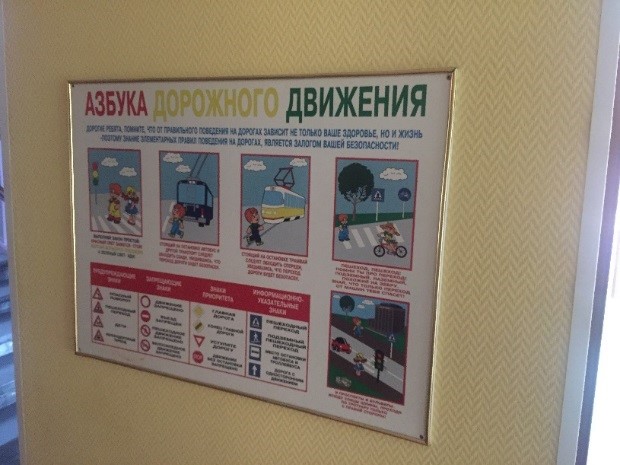 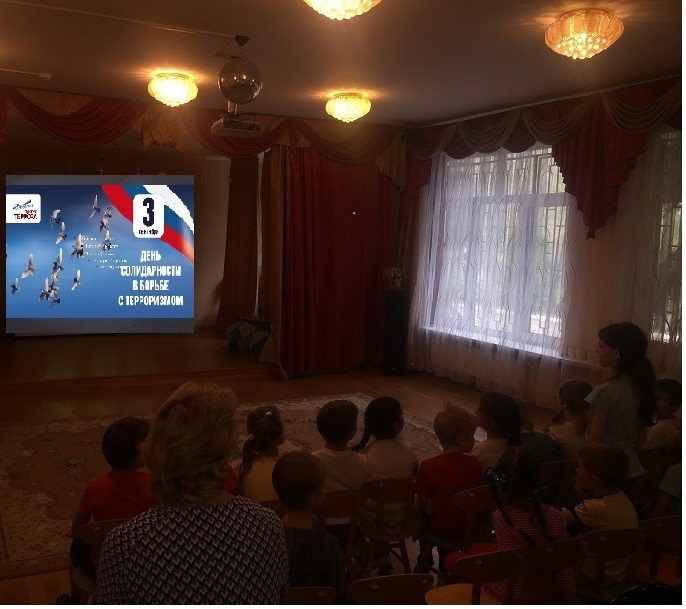 